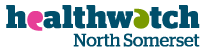 Prioritisation Panel North Somerset MeetingTuesday 23 February 2021    Digital meeting via ZOOM11.30am - 12.30 pmOpen Public MeetingAgenda Welcome, Introduction, Conflict of interests11.30Review of action log from last meeting11.35Verbal review Matrix from Patient Feedback Q211.45Public Reports and recommendations12.00North Somerset Healthwatch working update12.15AOB12.20               7Future Meetings: Tues 18th May; Tues 10th August; Tues 16th Nov  12.25              8.Close12.30